( Cover Page of Inntership Report printed to white cardbord.)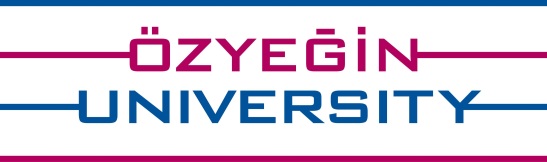   ÖZYEĞİN UNIVERSITY	FACULTY OF ARCHITECTURE AND DESIGN	 DEPARTMENT OF INDUSTRIAL DESIGNIDE 200/300RESEARCH INTERNSHIP REPORTSTUDENT NUMBERSTUDENT’S NAME SIRNAMECOMPANY OR ORGANIZATION OFFERRED INTERNSHIPDATE (STARTING-ENDING)